УКАЗГЛАВЫ РЕСПУБЛИКИ СЕВЕРНАЯ ОСЕТИЯ-АЛАНИЯО СОСТАВЕ СОВЕТА ПО РАЗВИТИЮ ДОБРОВОЛЬЧЕСТВА (ВОЛОНТЕРСТВА)И СОЦИАЛЬНО ОРИЕНТИРОВАННЫХ НЕКОММЕРЧЕСКИХ ОРГАНИЗАЦИЙПРИ ГЛАВЕ РЕСПУБЛИКИ СЕВЕРНАЯ ОСЕТИЯ-АЛАНИЯВ связи с кадровыми изменениями в органах государственной власти Республики Северная Осетия-Алания постановляю:1. Утратил силу с 02.06.2021.2. Признать утратившим силу пункт 2 Указа Главы Республики Северная Осетия-Алания от 10 апреля 2018 года N 99 "О создании Совета по вопросам добровольчества (волонтерства) при Главе Республики Северная Осетия-Алания" в части состава Совета по вопросам добровольчества (волонтерства) при Главе Республики Северная Осетия-Алания.3. Настоящий Указ вступает в силу со дня его подписания.ГлаваРеспублики Северная Осетия-АланияВ.БИТАРОВВладикавказ25 февраля 2019 годаN 33УтвержденУказом ГлавыРеспублики Северная Осетия-Аланияот 25 февраля 2019 г. N 33СОСТАВСОВЕТА ПО РАЗВИТИЮ ДОБРОВОЛЬЧЕСТВА (ВОЛОНТЕРСТВА) ИСОЦИАЛЬНО ОРИЕНТИРОВАННЫХ НЕКОММЕРЧЕСКИХ ОРГАНИЗАЦИЙПРИ ГЛАВЕ РЕСПУБЛИКИ СЕВЕРНАЯ ОСЕТИЯ-АЛАНИЯУтратил силу с 02.06.2021.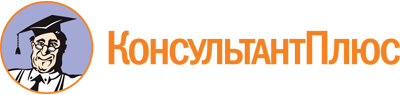 Указ Главы Республики Северная Осетия-Алания от 25.02.2019 N 33
(ред. от 02.06.2021)
"О составе Совета по развитию добровольчества (волонтерства) и социально ориентированных некоммерческих организаций при Главе Республики Северная Осетия-Алания"Документ предоставлен КонсультантПлюс

www.consultant.ru

Дата сохранения: 10.11.2022
 25 февраля 2019 годаN 33Список изменяющих документов(в ред. Указов Главы Республики Северная Осетия-Аланияот 23.09.2019 N 273, от 17.04.2020 N 126, от 02.06.2021 N 138)